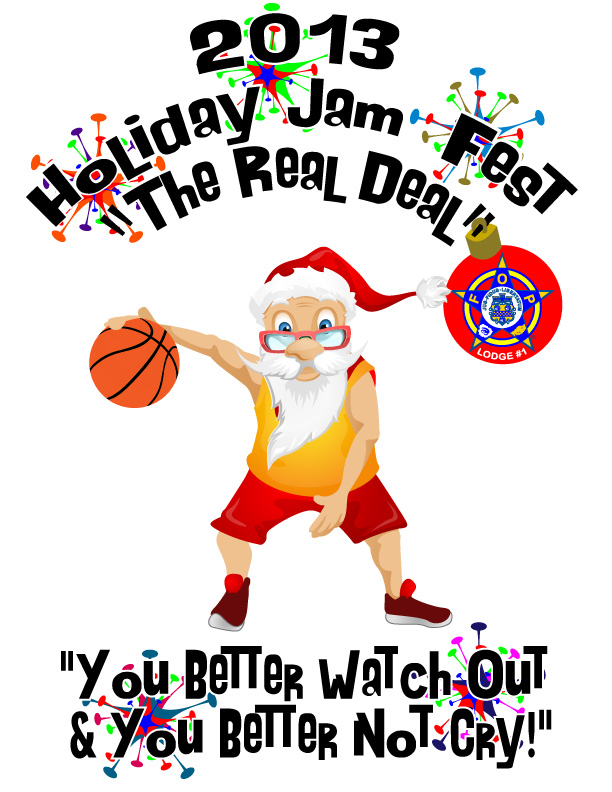                   8th Grade Girl’s “Jingle Bells” DivisionsNavy Pool			Pt. Differential		Red Pool		        Pt. Differential1. Jr. Huskies			+15				1. Papio Titans		-92. F.O.P			+15				2. Nebraska Lasers		+9 +15 + 153. Treynor							3. Bellevue Thunder		+15-154. Bellevue East	-15 -15					4. West Point			-15 -15Navy Pool Schedule						Red Pool ScheduleFri.	F.O.P 49 Bellevue East 19				Fri.	Lincoln Lasers 40 Papio Titans 31Sat. 	Jr. Huskies 49 Bellevue East 13			Fri.	Bellevue Thunder 33 West Point 9Sat. 	F.O.P 54 Treynor 23					Sat. 	Lasers 31  Bellevue Thunder 13Sat.	1 - 3 	 2:00pm 	South Ct 2			 Sat. 	Lasers 40 West Point 23Sun.	1 - 2 	 8:30am 	South Ct 1			Sat. 	1 - 4	 1:00pm 	South Ct 1Sun.	3 - 4 	 2:30pm 	South Ct 1			Sun.	1 - 3 	 8:30am 	South Ct 2Championship Game:	 Sunday	 South Main   	7:00pm     1st Place Navy Pool vs.  1st Place Red Pool7th Grade Girl’s “Sleigh Bells” DivisionNavy Pool 						Red Pool Jr. Huskies					-3Millard West					+5Papio Titans Black				+3 -4Bellevue Thunder				-5 +4Navy Pool ScheduleFri.	1 - 3 	 Papio Titans Black 32  Jr. Huskies 29Sat.	Millard West 33	Bellevue Thunder 28Sat.	Bellevue Thunder 46 Papio Titans Black 42   Sat. 	1 - 2	 2:00pm 	South Ct 1			Sat. 	2 - 3	 4:00pm 	South Ct 1			Sun.	1 - 4 	 10:30am 	South Ct 16 & 7th Grade Girl’s “Icicles” DivisionNavy Pool			Pt. Differential		Red Pool		        Pt. Differential1. Lincoln Lasers Purple	+15+15			1. Bellevue Thunder (Kotich)  -152. Papio Titans Blue		-15				2. Bellevue East (Pelzer)	+15 - 153. Waverly Lil Vikes		-15				3. Lincoln Rockets		+15 Navy Pool Schedule					Red Pool Schedule		Sat. 	Lincoln Lasers 31 Waverly 11		Sat.	Bellevue East 37 Bellevue Thunder 15Sat. 	Lincoln Lasers 29 Papio Titans 7		Lincoln Rockets 58 Bellevue East 7	Sat. 	2-3 	2:00pm	Marrs			Sat. 	1-3 	4:00pm 	 Marrs	Championship Game:	 Sunday	 Marrs   	3:30pm      Lincoln Lasers vs.  1st Place Red Pool3rd Place Game:		 Sunday  	 Marrs   	 2:30pm     2nd Place Navy Pool vs. 2nd Place Red Pool5th Place Game:		 Sunday  	Marrs 	 	1:30pm      3rd Place Navy Pool vs. 3rd Place Red Pool        5th & 6th   Grade Girl’s “Poinsettia” DivisionNavy Pool			Pt. Differential		Red Pool		        Pt. Differential1. Jr. Huskies							1. Bellevue East (Silva)2. Bellevue T-Birds (Baker)					2. Lincoln Lasers (Markowski)3. Seward Elite						3. Trail BlazersNavy Pool Schedule					Red Pool Schedule		Sat. 	2-3 	3:00pm	NBGC 			Sat. 	2-3 	5:00pm	 NBGCSat. 	1-3 	6:00pm 	Bancroft		Sat.	1-2 	7:00pm	 BancroftSat. 	1-2 	8:00pm	Bancroft		Sat. 	1-3 	9:00pm 	 BancroftChampionship Game:	 Sunday	NBGC	 4:30pm     1st Place Navy Pool vs.  1st Place Red Pool3rd Place Game:		 Sunday  	Marrs	 12:30pm     2nd Place Navy Pool vs. 2nd Place Red Pool5th Place Game:		 Sunday  	NBGC 	 12:30pm     3rd Place Navy Pool vs. 3rd Place Red Pool5th Grade Girl’s “Tinsel” DivisionNavy Pool				Pt. Differential	Better Together2.   St. Thomas Moore3.   St. Gerald’s4.   O.S.ANavy Pool ScheduleSat. 	1 – 4	 	6:00pm 	 NBGCSat.	2 - 3 		7:00pm 	 NBGCSat. 	1 - 2		9:00pm 	 NBGCSat.	3 – 4	 	8:00pm 	 NBGCSun.	2 - 4	 	4:30pm	 Marrs Sun	1 - 3 		5:30pm 	 Marrs4th Grade Girl’s “Reindeer” DivisionNavy Pool				Pt. Differential	Papio Titans			+15+132.   Elkhorn Elite (Knott)		+3 -153.   Lady Jaguars			-12       4.  Gretna (Huntwork)		+12 -3 -13Navy Pool ScheduleFri. 	Gretna 22 Lady Jaguars 10Sat.	Elkhorn Elite 17 Gretna 14Sat. 	Papio Titans 24 Elkhorn Elite 9Sat.	Papio Titans 24 Gretna 11Sun.	2 – 3	 	10:30am	 Gateway ElementarySun.	1 - 3 		12:30pm 	 Gateway Elementary3rd & 4th Grade Girl’s “Candy Cane” DivisionNavy Pool				Pt. Differential	FOP Black 4th			+20 +8St. Gerald’s			-8Better Together		-15St. BenedictsNavy Pool ScheduleSat.	FOP 8 St. Geralds 0Sat.	F.O.P. Black 20 Better Together 1Sat.	2 - 4 		2:00pm 	 Gateway ElementarySun.	1 – 4	 	8:30am	 Gateway ElementarySun.	2 – 3	 	9:30am 	 Gateway Elementary8th Grade Boy’s “Frosty the Snowman” DivisionNavy Pool			Pt. Differential		Red Pool		        Pt. Differential1. Orange Force		+15 +15			1. Unity Stars			+152. Bellevue T-Birds (Lomas)	-15 +15			2. JCC Black3. Boys & Girls Club		-15 -15				3. Omaha All Stars 		-15Navy Pool Schedule					Red Pool Schedule		Fri. 	Orange Force 48 Bellevue T’Birds 25		Fri. 	Unity Stars 75 Omaha All Stars 42Sat. 	Orange Force 52 Boys & Girls Club 22	Sat. 	2-3 	5:00pm	South Ct. 2Sat. 	Bellevue T- Birds 56 Boys & Girls club 22	Sat. 	1-2 	9:00pm 	South Ct. 2Championship Game:	 Sunday	 South Main	 8:00pm     Orange Force vs.  1st Place Red Pool3rd Place Game:		 Sunday  	 South   Ct 2   	 4:30pm     Bellevue T-Birds vs. 2nd Place Red Pool5th Place Game:		 Sunday  	South    Ct 2	 3:30pm     Boys & Girls Club vs. 3rd Place Red Pool8th Grade Boy’s “North Pole” DivisionNavy Pool				Pt. Differential	 1. Yutan					+15 +15         2. Gretna Green				-15         3. Lincoln Timberwolves		-15 4. Omaha Bobcats			+15 -15Navy Pool ScheduleFri.	Yutan 45  Gretna 28Fri.	Omaha Bobcats 62 Lincoln Timberwolves 33Sat. 	Yutan Storm 61 Bobcats 28Sat. 	2 - 3		1:00pm 	 South Ct. 2Sat.	1 – 3	 	3:00pm	 South Ct. 2Sun.	2 – 4	 	2:30pm 	 NBGC8th Grade Boy’s “Jolly St. Nicholas” DivisionNavy Pool			Pt. Differential		Red Pool		        Pt. Differential1. Bellevue T-Birds (Jones)	+15				1. Omaha Heat2   JCC White							2. F.O.P3. TarHeels			-15				3. JCC BlueNavy Pool Schedule					Red Pool Schedule		Fri. 	Bellevue T-Birds 43 TarHeels 18		Sat.	1-2 	3:00pm	 South Ct. 1Sat. 	1-2 	4:00pm	South Ct. 2		Sat. 	2-3 	5:00pm	 South Ct. 1Sun. 	2-3 	11:30am	South Ct. 2		Sun. 	1-3 	11:30am 	 NBGCChampionship Game:	 Sunday	 South Ct. 1   	 4:30pm     1st Place Navy Pool vs.  1st Place Red Pool3rd Place Game:		 Sunday  	 South Ct. 1   	 3:30pm     2nd Place Navy Pool vs. 2nd Place Red Pool5th Place Game:		 Sunday  	South Ct. 2   	 2:30pm     3rd Place Navy Pool vs. 3rd Place Red Pool7th Grade Boy’s “Yuletide” DivisionNavy Pool			Pt. Differential		Red Pool		        Pt. Differential1. Nebraska Warriors						1. Nebraska Express2   Lincoln Rockets		-15				2. Unity Stars3. Bellevue T-Birds (Richards) +15				3. Seward EliteNavy Pool Schedule					Red Pool Schedule		Sat. 	1-3	7:00pm 	South Ct. 1		Sat.	1-3 	4:00pm	 BancroftSat. 	T-Birds 57  Lincoln Rockets 28		Sat. 	2-3 	6:00pm	 South Ct. 1Sun. 	1-2 	9:30am	South Ct. 2 		Sun. 	1-2 	9:30am 	 South Ct. 1Championship Game:	 Sunday	 South Ct. 1   	 1:30pm     1st Place Navy Pool vs.  1st Place Red Pool3rd Place Game:		 Sunday  	 South Ct. 2   	 1:30pm     2nd Place Navy Pool vs. 2nd Place Red Pool5th Place Game:		 Sunday  	South Ct. 1   	 11:30pm     3rd Place Navy Pool vs. 3rd Place Red Pool7th Grade Boy’s “Stocking Stuffer” DivisionNavy Pool				Pt. Differential	 1. Bellevue T-Birds (Martin)		-2         2. St. Gerald’s				+2 -2         3. Grizzlies 4. Jr. Pride				+2 -15. Omaha All Stars			+16. Bellevue T-Bird 6th Navy Pool ScheduleFri.	St. Gerald’s 35-33Fri.	Jr. Pride 46  St. Gerald’s 44Sat.	Omaha All Stars 33 Jr. Pride 32Sat. 	3 – 4	 	6:00pm 	 South Ct. 2Sat. 	6 – 5 		6:00pm 	Marrs (Exhibition)Sat.	1 - 3 		8:00pm 	 South Ct. 1Sun. 	2 - 3	 	12:30pm 	 South Ct. 1Sun. 	1 – 5 		5:30pm 	 Gateway6th Grade Boy’s “Chimney” DivisionNavy Pool				Pt. Differential	 1. Bellevue T-Birds (Woodard)		+15 +15         2. Elkhorn Attack Scorpion’s		-15 -15         3. Jet Force Black			-10 -15 4. Unity Stars				+10 +15Navy Pool ScheduleSat.	Bellevue West 60 Elkhorn Attack 7Sat.	Unity Stars 36 Jet Force Black 26Sat. 	Bellevue West 51- Jet Force Black 27Sat. 	Unity Stars 44 – Elkhorn Attack 20Sun.	2 – 3	 	9:30am 	 NBGCSun.	1 - 4 		10:30am 	 NBGC6th Grade Boy’s “Snow Flakes” DivisionNavy Pool			Pt. Differential		Red Pool		        Pt. Differential1. Bellevue T-Birds (Davidson)				1. St. Columbkille		+11 +152. Nebraska Warriors						2. Elkhorn Attack (Newman)	 -11 +53. Grizzlies White						3. Glenwood			-15 -5Navy Pool Schedule					Red Pool Schedule		Sat. 	1-2 	9:00pm 	South Ct. 1			Fri.	St. Columkille 31  Elkhorn Attack 20Sun. 	1-3 	10:30am	South Ct. 2			Fri. 	St. Columkille  44 Glenwood 17Sun. 	2-3 	12:30pm    	South Ct. 1			Sat. 	Elkhorn Attack 15  Glenwood 10Championship Game:	 Sunday	  South Ct. 2	 5:30pm     1st Place Navy Pool vs.  St. Columbkille3rd Place Game:		 Sunday  	  South Ct. 2	 5:30pm     2nd Place Navy Pool vs. Elkhorn Attack5th Place Game:		 Sunday  	  Gateway  	 4:30pm     3rd Place Navy Pool vs. Glenwood5th Grade Boy’s “Miracle” DivisionNavy Pool			Pt. Differential		Red Pool		        Pt. Differential1. Southside Shooters	-15				1. Attack Jayhawks (Munn)2. Elkhorn Attack Blue	-12				2. Unity Stars3. Thunder Express		+15+12				3. Lincoln Rockets BlackNavy Pool Schedule					Red Pool Schedule		Sat. 	1-2 	9:00am 	South Ct. 2		Fri.	Unity Stars 31 Elkhorn Attack 20Thunder Express 44 Southside Shooters 12		Sat. 	2-3 	2:00pm	NBGCSat. 	Thunder Express 35 Elkhorn Attack 23	Sat. 	1-3 	4:00pm 	 NBGC Championship Game:	 Sunday	 Marrs   	 10:30am     1st Place Navy Pool vs.  1st Place Red Pool3rd Place Game:		 Sunday  	 Marrs   	 9:30am     2nd Place Navy Pool vs. 2nd Place Red Pool5th Place Game:		 Sunday  	Marrs    	 8:30am     3rd Place Navy Pool vs. 3rd Place Red Pool5th Grade Boy’s “Happy Holidays” DivisionNavy Pool				Pt. Differential	 1. Bellevue T-Birds (Wright)		-2-10         2. Boys & Girls Club			+2+3         3. Papillion Raptors			+10-3 4. CB FalconsNavy Pool ScheduleFri.	Boys & Girls Club 24 Papillion Raptors 21Sat.	Boys & Girls Club 30 Jr T-Birds 28Sat. 	Papillion Raptors 30- Jr. T-Birds 20Sat.	3 – 4	 	3:00pm	BancroftSun. 	2 – 4	 	1:30pm 	NBGCSun.	1 - 4 		3:30pm 	NBGC 5th Grade Boy’s “Blizzard” DivisionNavy Pool				Pt. Differential	 1. Bellevue T-Birds (Liberty)		-3         2. St. Gerald’s				-15         3. F.O.P 4. Lincoln Rockets White		+15 +3Navy Pool ScheduleSat.	Lincoln Rockets 26 Bellevue T- Birds 23 Sat. 	Lincoln Rockets 31 St. Geralds 13Sat.	1 - 2 		2:00pm 	 BancroftSat. 	1 - 3		5:00pm 	 BancroftSat.	2 – 3	 	7:00pm 	 MarrsSun.	3 – 4	 	11:30am	 Marrs4th Grade Boy’s “Ho! Ho! Ho!” DivisionNavy Pool				Pt. Differential	 1. Elkhorn Attack Gold (Jorgensen)  +2         2. Unity Stars				-2         3. Bellevue T-Birds (Jungers) 4. Clarinda Heat5.  Nebraska WarriorsNavy Pool ScheduleSat. 	Elkhorn Attack 20 Unity Stars 18Sat.	2 – 3	1:00pm	MarrsSat.	1 – 4	3:00pm	MarrsSat.	2 – 4	5:00pm	MarrsSat. 	3 – 4	7:00pm	South Ct 2Sat.	2 – 5	8:00pm	South Ct 2Sun. 	1 – 5	8:30am	NBGCSun. 	3 – 5	3:30pm	Gateway3rd & 4th Grade Boy’s “Elves” DivisionNavy Pool			Pt. Differential		Red Pool		        Pt. Differential1. F.O.P Black (Jimmy)					1. Bellevue T-Birds (Lemon)2. Nebraska Warriors						2. O.S.A Black3. Bellevue T-Birds (Deane)					3. F.O.P. White (Greg)Navy Pool Schedule					Red Pool Schedule		Sat. 	2-3 	3:00pm 	Gateway		Sat.	1-2 	4:00pm	 GatewaySat. 	1-3 	5:00pm	Gateway		Sat. 	2-3 	6:00pm	GatewaySat. 	1-2 	7:00pm	Gateway		Sat. 	1-3 	8:00pm 	 GatewayChampionship Game:	 Sunday	 Gateway   	 2:30pm     1st Place Navy Pool vs.  1st Place Red Pool3rd Place Game:		 Sunday  	 Gateway   	 1:30pm     2nd Place Navy Pool vs. 2nd Place Red Pool5th Place Game:		 Sunday  	Gateway	 11:30am     3rd Place Navy Pool vs. 3rd Place Red Pool